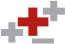 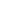 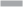 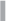 CAREChecklist – 2016: Information for writingacasereport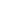 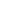 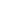 TitleKeyWordsAbstractIntroduction              Timeline                     PatientInformationPhysicalExam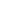 DiagnosticAssessmentInterventionsFollow-upandDiscussionPatientPerspective        InformedConsent          AdditionalInformation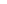 www.care-statement.org1          Thewords“casereport”shouldbeinthetitlealongwiththeareaoffocus2          Fourtosevenkeywords—include“casereport”asoneofthekeywords3a         Background:Whatdoesthiscasereportaddtothemedicalliterature?3b         Casesummary:chiefcomplaint,diagnoses,interventions,andoutcomes3c         Conclusion:Whatisthemain“take-away”lessonfromthiscase?4          Thecurrentstandardofcareandcontributionsofthiscase—withreferences(1-2paragraphs)5          Informationfromthiscasereportorganizedintoatimeline(tableorfigure)6a         De-identifieddemographicandotherpatientorclientspecificinformation7          Relevantphysicalexamination findings8a         Evaluations suchas surveys, laboratorytesting,imaging,etc.8b         Diagnosticreasoningincludingotherdiagnoses considered and challenges8c         Considertablesor figureslinking assessment,diagnoses andinterventions8d         Prognosticcharacteristics whereapplicable9a         Types suchas life-stylerecommendations, treatments,medications,surgery9b         Interventionadministration suchasdosage, frequency and duration9c         Notechangesininterventionwith explanation9d         Otherconcurrentinterventions10a       Clinicianassessment(andpatientorclientassessedoutcomeswhenappropriate)10b      Importantfollow-updiagnostic evaluations10c       Assessmentofinterventionadherenceandtolerability, includingadverseevents11a       Strengthsandlimitationsinyourapproachtothiscase11b       SpecifyhowthiscasereportinformspracticeorClinicalPracticeGuidelines(CPG)11c       Howdoesthiscasereportsuggestatestablehypothesis?11d      Conclusions andrationale12        Whenappropriateincludetheassessmentofthepatientorclientonthisepisodeofcare13        Informedconsentfromthepersonwhoisthesubjectofthiscasereportisrequiredbymostjournals14        Acknowledgementsection;CompetingInterests; IRBapprovalwhenrequiredJanuary 31,2016